ПРАВИТЕЛЬСТВО БРЯНСКОЙ ОБЛАСТИ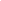 Р А С П О Р Я Ж Е Н И ЕВо исполнение Указа Президента Российской Федерации от 24 марта 2014 года № 172 «О Всероссийском физкультурно-спортивном комплексе «Готов к труду и обороне» (ГТО)», постановления Правительства Российской Федерации от 11 июня 2014 года № 540 «Об утверждении Положения о Всероссийском физкультурно-спортивном комплексе «Готов к труду и обороне» (ГТО)», распоряжения Правительства Российской Федерации от 30 июня 2014 года № 1165-р об утверждении плана мероприятий по поэтапному внедрению Всероссийского физкультурно-спортивного комплекса «Готов к труду и обороне» (ГТО):1. Утвердить прилагаемый план мероприятий по поэтапному внедрению Всероссийского физкультурно-спортивного комплекса «Готов к труду и обороне» (ГТО) в Брянской области.
2. Установить, что управление физической культуры и спорта Брянской области является координатором исполнения плана мероприятий по поэтапному внедрению Всероссийского физкультурно-спортивного комплекса «Готов к труду и обороне» (ГТО).
3. Государственным органам исполнительной власти, ответственным за реализацию плана мероприятий поэтапного внедрения Всероссийского физкультурно-спортивного комплекса «Готов к труду и обороне» (ГТО) на период 2014 – 2017 годов, обеспечить его выполнение в пределах бюджетных ассигнований, предусмотренных указанным органам в областном бюджете на очередной финансовый год и плановый период.
4. Рекомендовать органам местного самоуправления:
4.1. Утвердить планы мероприятий по поэтапному внедрению Всероссийского физкультурно-спортивного комплекса «Готов к труду и обороне» (ГТО).
4.2. Создать при администрациях советы по внедрению физкультурно-спортивного комплекса «Готов к труду и обороне» (ГТО).
4.3. При формировании проектов бюджетов на очередной финансовый
год и плановый период предусмотреть финансовое обеспечение расходов на реализацию мероприятий, предусмотренных планом мероприятий поэтапного внедрения Всероссийского физкультурно-спортивного комплекса «Готов к труду и обороне» (ГТО) на период 2014 – 2017 годов.
5. Контроль за исполнением настоящего распоряжения возложить на заместителя Губернатора Брянской области Жигунова А.М.от 18 августа 2014 г. № 221-рп 
г. Брянск ОБ УТВЕРЖДЕНИИ ПЛАНА МЕРОПРИЯТИЙ ПО ПОЭТАПНОМУ ВНЕДРЕНИЮ ВСЕРОССИЙСКОГО ФИЗКУЛЬТУРНО-СПОРТИВНОГО КОМПЛЕКСА «ГОТОВ К ТРУДУ И ОБОРОНЕ» (ГТО) В БРЯНСКОЙ ОБЛАСТИ ГубернаторН.В.Денин